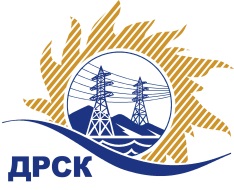 Акционерное Общество«Дальневосточная распределительная сетевая  компания»Протокол заседания Закупочной комиссии по вскрытию поступивших конвертовг. БлаговещенскСпособ и предмет закупки: открытый электронный запрос цен: «Электроизмерительные приборы» Закупка 276	Планируемая стоимость закупки в соответствии с ГКПЗ: 843 304,00 руб. без учета НДС.ПРИСУТСТВОВАЛИ:Три член постоянно действующей Закупочной комиссии АО «ДРСК» 2 уровняИнформация о результатах вскрытия конвертов:В ходе проведения запроса предложений было получено 4 предложения, конверты с которыми были размещены в электронном виде на Торговой площадке Системы www.b2b-energo.ru.Вскрытие конвертов было осуществлено в электронном сейфе организатора запроса предложений на Торговой площадке Системы www.b2b-energo.ru автоматически.Дата и время начала процедуры вскрытия конвертов с предложениями участников:11:36 14.12.2015Место проведения процедуры вскрытия конвертов с предложениями участников:Торговая площадка Системы www.b2b-energo.ruВ конвертах обнаружены предложения следующих участников запроса предложений:Ответственный секретарь Закупочной комиссии 2 уровня АО «ДРСК»	О.А.МоторинаТерёшкина Г.М.№ 140/МЭ-В14.12.2015Наименование участника и его адресПредмет заявки на участие в запросе цен1ООО "ЭЛЕКТРОНПРИБОР" (Россия, 141191, Московская область, г. Фрязино, ул. Барские пруды, д. 1 офис 4)Предложение, подано 11.12.2015 в 11:06
Цена: 800 000,00 руб. (цена без НДС)2ООО "Атом ДВ" (680031, Приморский край, г. Владивосток, ул. Алеутская, д. 11, оф. 813)Предложение, подано 11.12.2015 в 11:03
Цена: 804 238,29 руб. (цена без НДС)3ЗАО "СЭА" (428000, Россия, Чувашская Республика, г. Чебоксары, пр. И.Яковлева, д.3)Предложение, подано 11.12.2015 в 09:39
Цена: 823 000,00 руб. (цена без НДС)4ООО "Сата" (Россия, 191144, г. Санкт - Петербург, Бакунина пр-т, д.29 литер А)Предложение: На условиях лота с учётом доставки., подано 10.12.2015 в 18:23
Цена: 838 488,00 руб. (цена без НДС)